      Муниципальное бюджетное дошкольное образовательное учреждение детский сад комбинированного вида № 22 п. СтепнойИГРЫНА  РАЗВИТИЕ  СЛОГОВОЙ  СТРУКТУРЫ  СЛОВАУчитель-логопедСкрипникова Т.В.ИГРЫ  НА  РАЗВИТИЕ  СЛОГОВОЙ  СТРУКТУРЫ  СЛОВАВзрослый четко произносит двусложные слова с одинаковыми слогообразующими гласными звуками, отличающимися положением ударения. Значения слов уточняется. Затем звучание каждого названного взрослым слова соотносится с изображением одной из двух пар символов. (Ударный гласный звук помечен восклицательным  (!) знаком.)              «ЧЕМ  ТОРГУЮТ  В  МАГАЗИНЕ?»Ребенок: «Вениками, бананами, лимонами, каминами, батонами, диванами».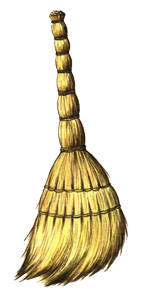 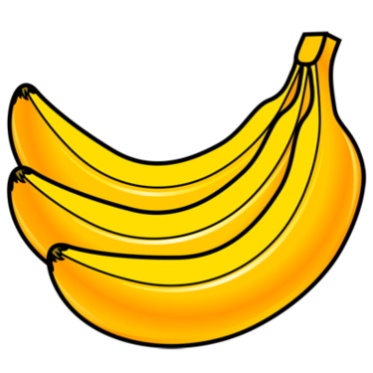 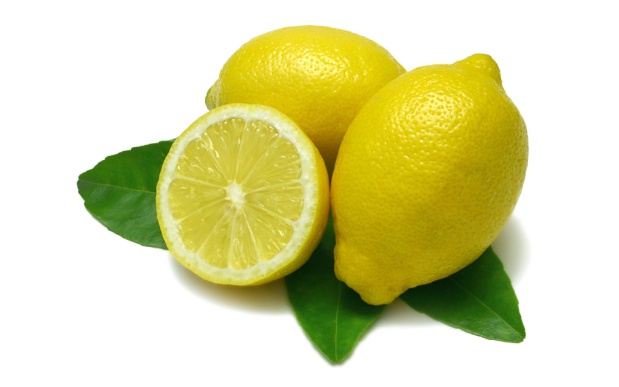 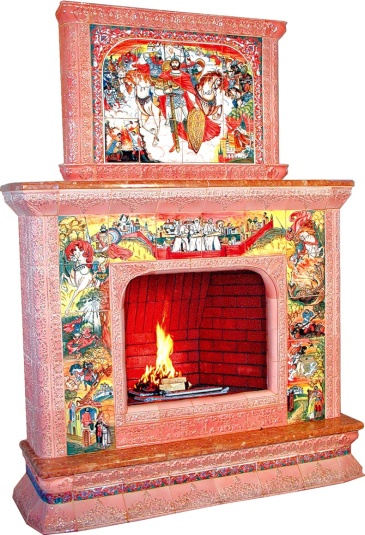 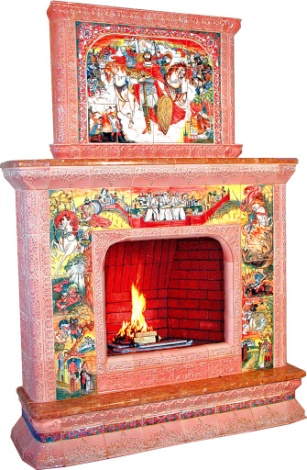 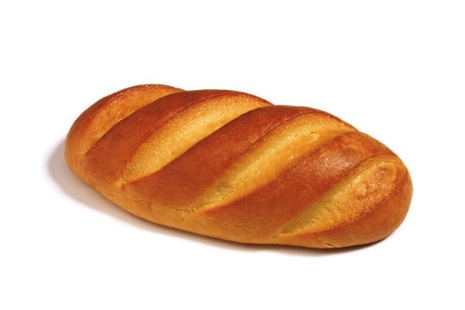 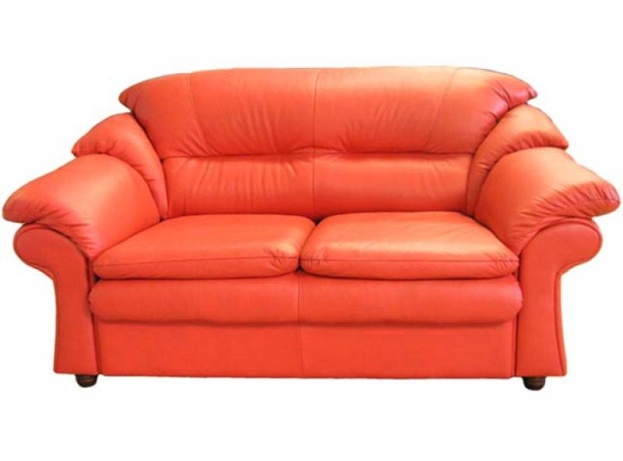 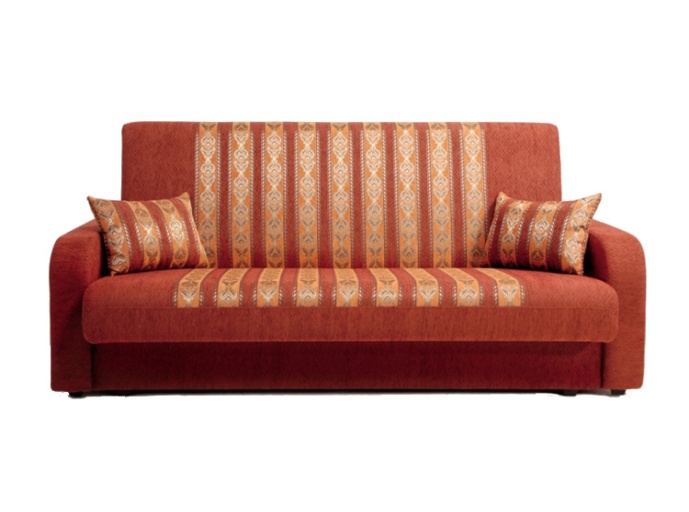                  «СКАЖИ,  ЧТО  ТЫ  ДЕЛАЕШЬ?»Представь, что на картинках нарисован (а) ты. Скажи, что ты делаешь?«Я поливаю. Я танцую. Я звоню и т.д.»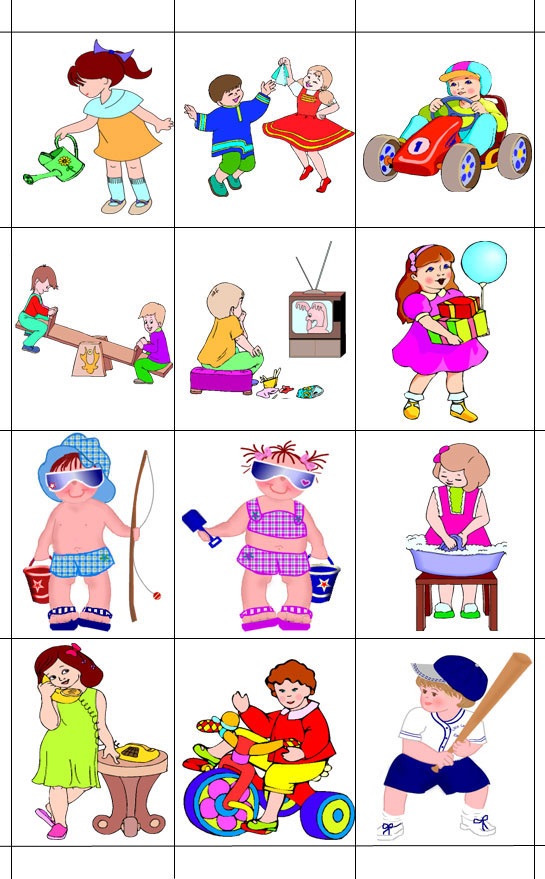 ИГРЫ  НА  РАЗВИТИЕ  СЛОГОВОЙ  СТРУКТУРЫ  СЛОВАИГРА  «НАЗОВИ   КТО  ЧТО  ДЕЛАЕТ?  (ДЕЛАЮТ?)»Рассмотреть картинки и назвать действие.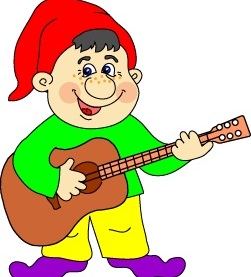 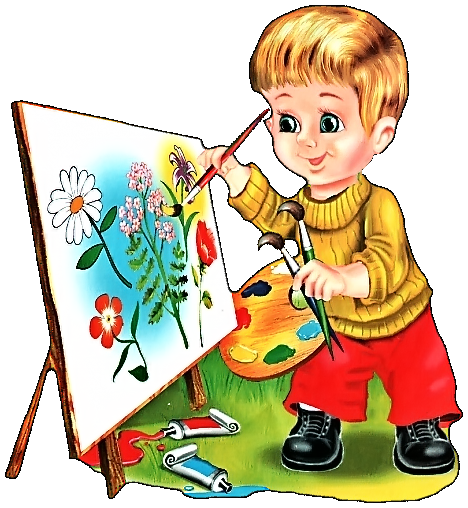 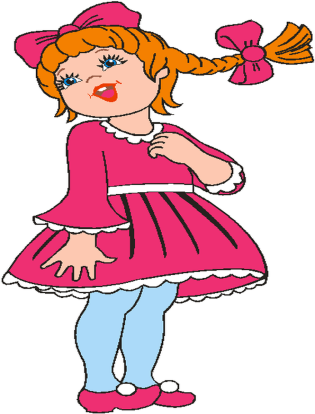 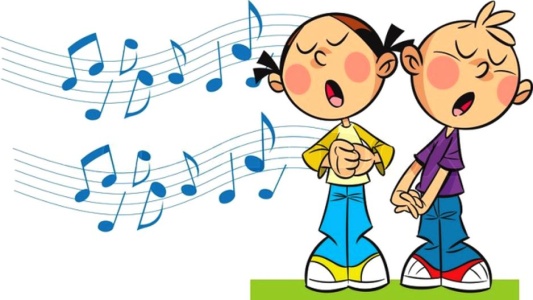 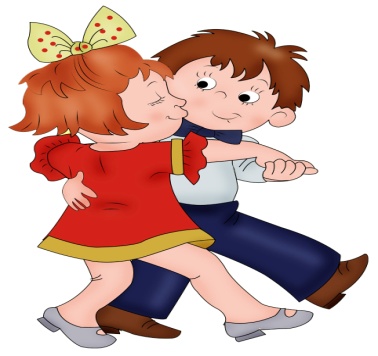 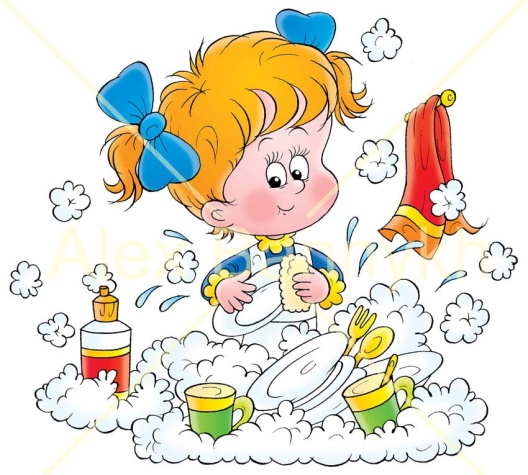 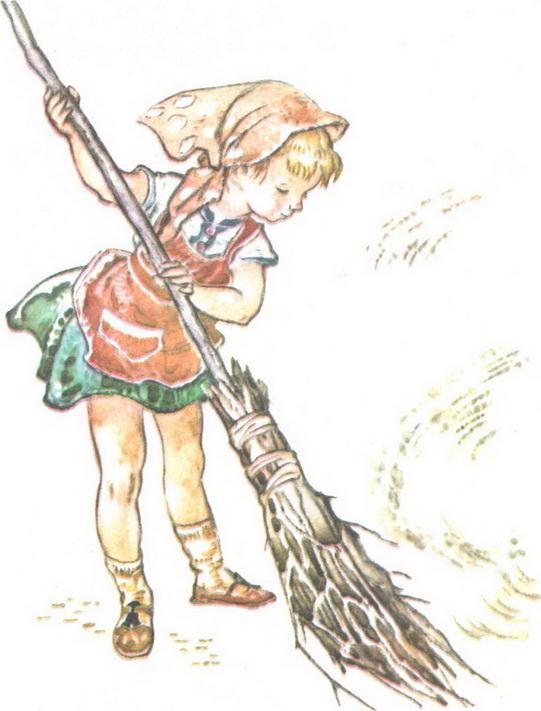 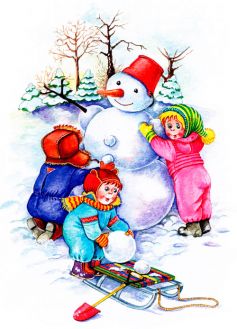 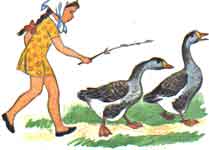 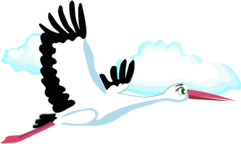 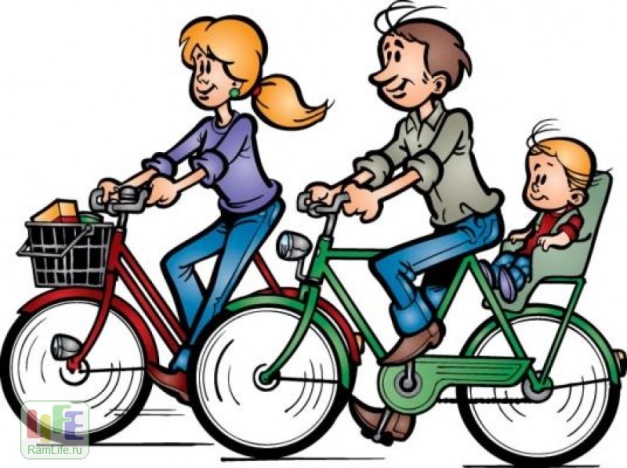 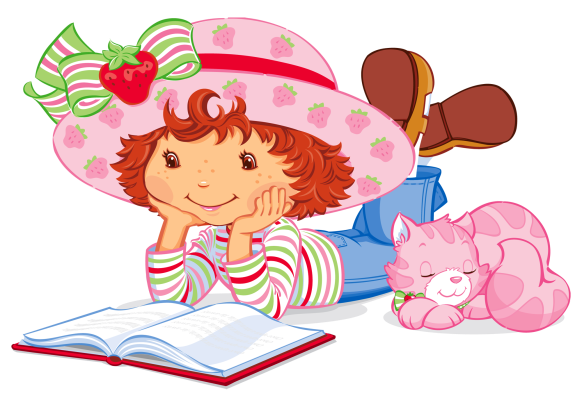 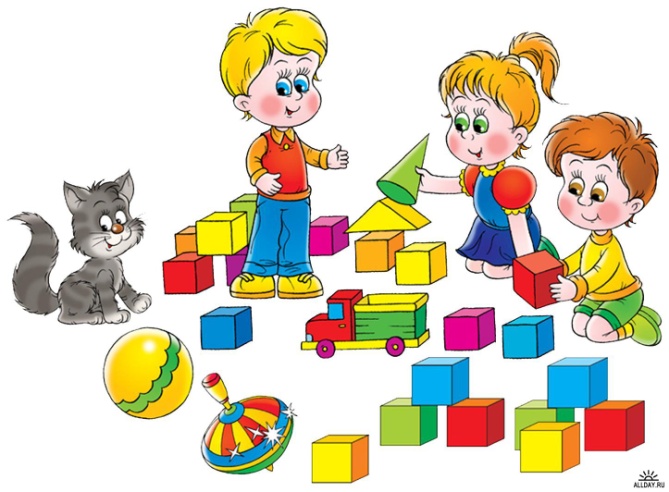 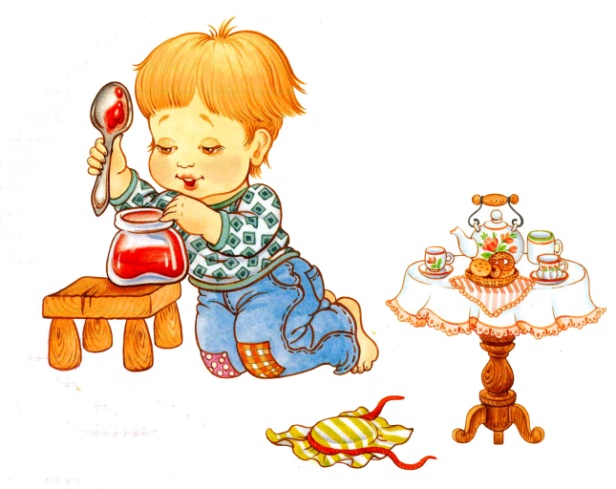 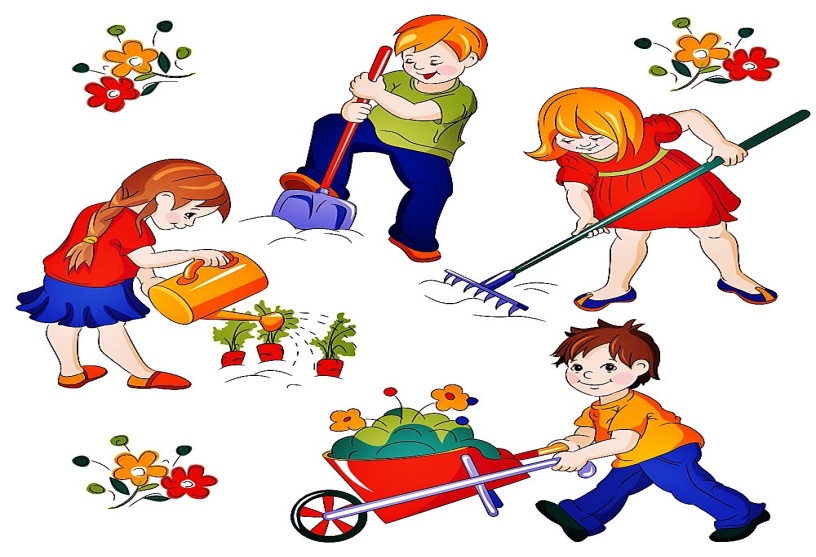          ИГРА  «ЗА  КЕМ  БУДЕМ  УХАЖИВАТЬ?»Ребенок: «За котятами, за телятами, за петухами, за ягнятами,  за козами».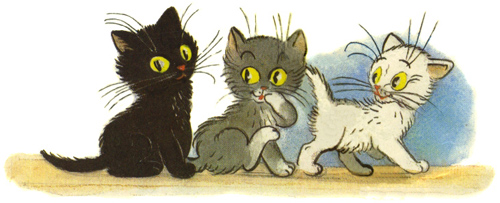 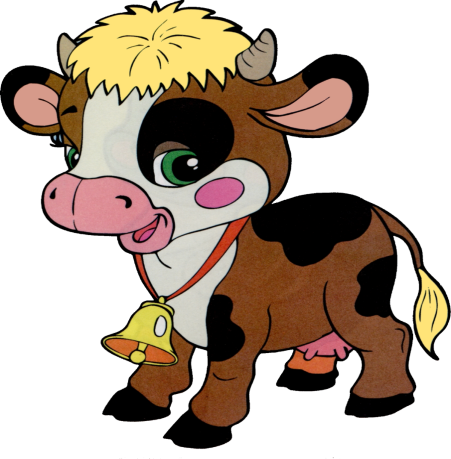 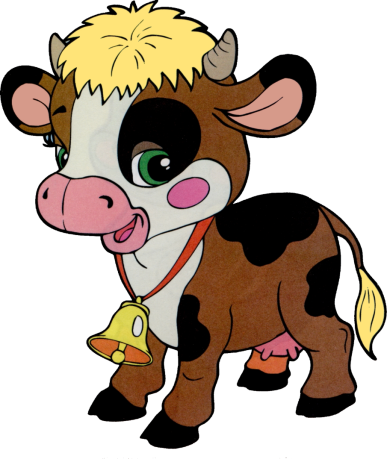 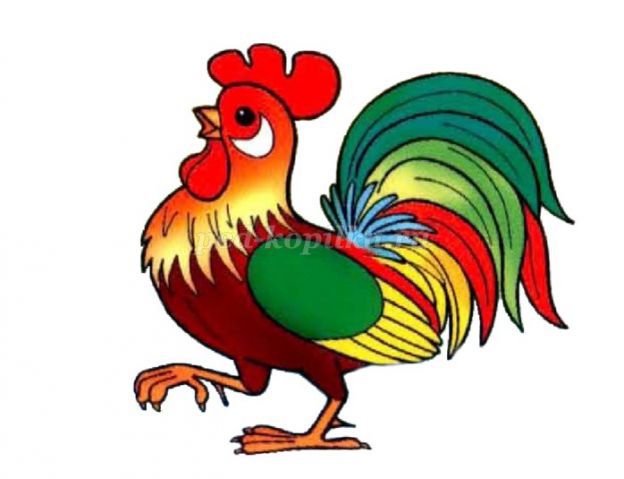 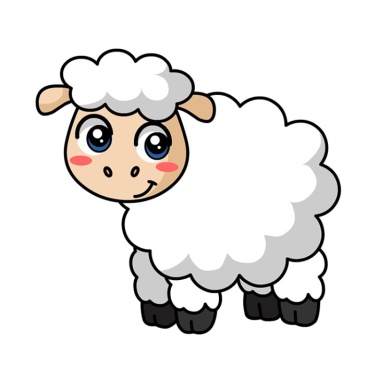 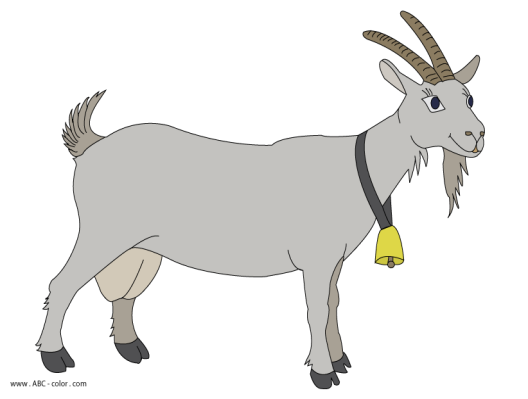 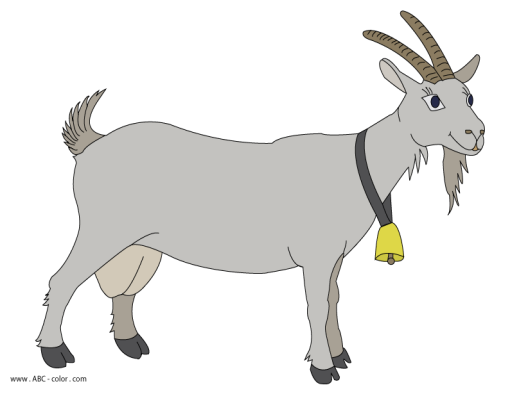 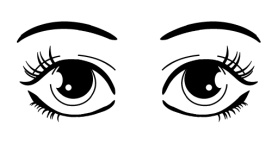                                  ГЛАЗКИ         ГЛАЗКИ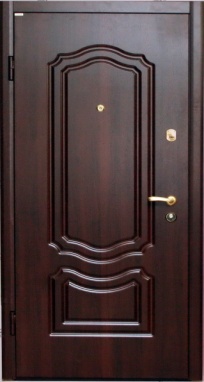   ЗАМКИ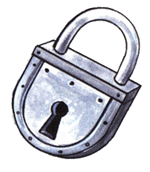 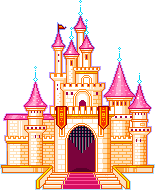                         ЗАМКИ                                           !             !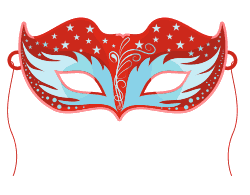                           МАСКИ            МАЗКИ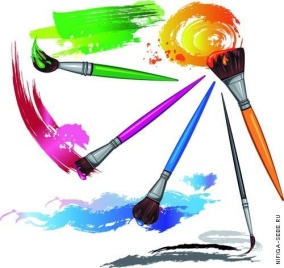 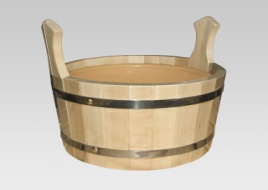                      КАДКИ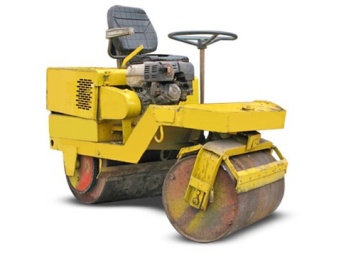                       КАТКИ